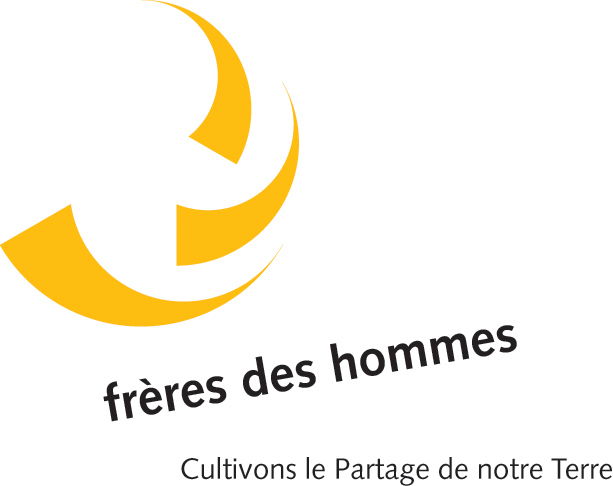 RAPPORT D'ACTIVITES 2017RESUMEASBLFRERES DES HOMMESRue Renkin 21030 BruxellesTél. (32) 02/512.97.94E-mail : fdhbel@skynet.bewww.freresdeshommes.orgRapport moral2017 aura été une année pivot pour Frères des Hommes.Rappelons le non-agrément de FDH par la Direction Générale de Coopération belge (DGD) et donc plus de difficultés pour obtenir des cofinancements directs pour l’organisation.FDH s’est aussitôt tournée vers d’autres bailleurs de fonds tels la WBI.En 2009 déjà notre association avait déjà été reconnue par la Communauté Française comme association d’éducation permanente. Vu les problèmes financiers rencontrés et l’obtention plus rare de legs, 2017 s’annonçait comme une année de « démarrage » pour le redressement de notre situation financière.Au-delà des liens tissés avec d’autres ONG belges, il a fallu, pour le CA, recourir à des décisions radicales comme le maintien d’une équipe réduite et se focaliser sur la vente des bureaux (plateau à avenue A. Lacomblé, 69), dans les meilleures conditions.Le CA s’est donc réuni six fois durant l’année et s’est engagé à organiser une journée de réflexion ouverte sur l’avenir de la coopération et tout particulièrement de FDH, afin d’envisager de nouvelles perspectives dans notre coopération avec les partenaires. Cette journée de réflexion regroupant des personnes intéressées par l’avenir de la coopération et les acteurs-clés concernant cette thématique s’est finalement déroulée au début de l’année 2018.Bilan de l’année 2017Evoquons d’abord les aspects positifs de cette année :La vente des bureaux et une excellente négociation avec la banque : Pour tenter de vendre ces locaux dans les meilleures conditions, nous avons travaillé avec deux agences immobilières. Fin décembre 2017, nous avons signé un compromis de vente à des conditions qui nous convenaient. Parallèlement, il a fallu négocier avec la banque pour le remboursement de l’indemnité de rupture très élevée (31.417 euros) demandée au départ. Grâce à des gestions entamées par le CA, cette indemnité fut réduite à 4.160 euros.Stabilité dans les fonctions.Les postes des deux personnes salariées en 2016 ont été reconduits en 2017. Cela représente une stabilité dans la réalisation des actions, surtout en ce qui concerne le poste « éducation » qui, ses dernières années, a connu trop de rotation de personnes. A l’heure actuelle, Angélique Bert assure cette fonction depuis plus d’un an, ce qui lui a permis de se faire connaitre dans le milieu (ciblé), de s’informer et de se former pour mettre en place les séances d’animation propres à la fonction.Obtention de subsides de la DGD (coopération belge). En 2016 nous avons consulté et proposé une collaboration à plusieurs ONG belges. En 2017, nous avons pu démarrer des synergies avec trois d’entre elles, pour accéder de manière indirecte à des subsides de coopération. C’est grâce à de très bonnes collaborations/synergies avec ITECO (éducation), SOS Faim (projet Bolivie) et Broederlijk Delen (projet Guatemala) que nous arrivons encore à financer ces actions avec un subside de 80% de la DGD.Collaborations avec FDH France et FDH Luxembourg. Avec FDH France nous poursuivons notre collaboration autour du projet APEF (RDC). Et avec FDH Luxembourg, nous soutenons une action de notre partenaire historique au Guatemala, le CUC.Opération 11.11.11. La réforme du système d’attribution de ressources provenant de la campagne a démarré en 2017. Les bonnes relations de collaboration avec les groupes locaux d’Ottignies-Louvain-la-Neuve et de Gembloux, ainsi que les jeunes scouts de Tamines (grâce à une bénévole) nous permettent d’affirmer que la campagne a été plus positive que celle des années précédentes. Nous profitons de l’occasion pour remercier tous les bénévoles (membres ou non de l’AG) de FDH qui ont contribué à cette récolte. Cette aide nous a été précieuse, Merci !Cofinancement de la WBI : malgré le non-agrément de la DGD pour FDH, la WBI a accepté des projets présentés par les ONG non reconnues. Grâce à cela, FDH a pu présenter un dossier à la WBI et a finalement obtenu ce financement pour le projet d’Adenya, Rwanda.Nous remercions les bénévoles tels que Viviane Hoeken, Catherine Verstraeten, Jeannine Leroux, Yves Barillot, entre autres, qui nous accordent un soutien précieux.Stabilité de dons et obtention d’un legs : en 2016, nous avons connu une diminution très importante de dons, probablement due à la crise économique du pays. En 2017, nous avons été heureusement surpris par un montant des dons obtenus stabilisé par rapport à l’année précédente. De plus, nous avons obtenu un legs nous permettant de consolider nos rentrées pour 2017.A ces points positifs, opposons quelques aspects ardus (mais) incontournables pour l’association :D’abord un contexte général très défavorable : les ONG de développement sont de plus en plus soumises à des limitations, pressions, contraintes, avérées en 2017. Se profilent en outre de nouvelles mesures légales pour les ASBL, ce qui n’augure rien de positif pour des associations comme FDH. Et la concurrence entre ONG est très rude et implique que seules les plus fortes économiquement puissent investir pour trouver de nouveaux donateurs.Ensuite, le non-agrément par la DGD a provoqué une chute de subside d’environ 108.600 euros. Le petit nombre du personnel salarié constitue aussi une limite dans le choix de nouvelles activités, dans le champ des idées novatrices ou des actions spectaculaires.De même, le nombre de bénévoles a diminué, pour des raisons personnelles notamment.Ajoutons à cela la fermeture du programme « Infocycle » de la Coopération Technique Belge, la participation de Cecilia Díaz à ce programme rapportait des entrées financières et assurait une visibilité de notre travail. En outre ce programme de formation constituait une excellente sensibilisation pour nombre de personnes, dont de nombreux jeunes, avec les thématiques de la coopération et les mouvements de solidarité internationale.Venons-en aux perspectives futuresLa vente des bureaux a permis à l’association de retrouver un équilibre financier. Des idées évoquées lors de la journée de discussions et réflexion de janvier 2018 peuvent nous aider à trouver des orientations futures : par exemple, créer une « Pépinière » à l’instar de FDH France, renforcer notre travail d’éducation auprès d’un public multiculturel, reflet fidèle de l’interculturalité de Bruxelles. Devons-nous dès lors nous rendre plus visible dans tel ou tel quartier, ou commune, dans un environnement spécifique ? Devons-nous travailler une thématique qui nous distingue des autres ASBL ? Nous faut-il renforcer nos alliances avec les autres FDH pour soutenir des actions au Sud ?Ces questions, parmi d’autres, seront travaillées dans les années à venir.Déjà nous tenons à remercier toutes celles et ceux qui nous soutiennent et nous aident par des contributions diverses : dons, travail bénévole, conseils, accompagnement technique notamment, et davantage encore toutes celles et ceux qui sont restés proches et solidaires de nous dans les pires moments de crise !Secteur projets Amérique latine et AfriquePréalable : L’année 2017 a été la première année sans financement direct de la DGD, depuis les années 70. Cela a demandé une grande capacité d’adaptation à la situation, beaucoup de renonciation à créer et proposer de nouvelles actions, la fin de plusieurs financements pour des partenaires historiques, etc. Mais, malgré cela, nous avons essayé de trouver des financements alternatifs plus modestes, mais également intéressants pour les partenaires. Et, pour le faire, nous avons, encore une fois, compté sur l’aide indispensable de nos bénévoles. Merci à eux ! Nous avons également réussi à trouver des collaborations solidaires avec deux grosses ONG qui, de plus, n’ont pas l’intention de nous « absorber ».Partenaires Nord, partenaires Sud et publics ciblePartenaires Nord : collaborations et synergiesFrères des Hommes Europe-concertations continent et rencontres européennesEn 2017 nous avons poursuivi nos collaborations et synergies avec FDH Europe, ce qui s’est notamment matérialisé dans les actions concertées pour l’APEF (République Démocratique du Congo), avec FDH France, et pour le CUC (Guatemala), avec FDH Luxembourg. Les échanges d’information sur les partenaires et les contextes nationaux se sont poursuivis avec les trois FDH.Synergies et collaborations « Sud », en BelgiqueIl s’agit de la première année où nos actions sont insérées dans les programmes DGD de deux ONG : SOS Faim et Broederlijk Delen. Globalement, l’expérience a été enrichissante.Partenaires Sud soutenus en 2017En résumé, en Afrique, nous avons poursuivi notre soutien au partenaire Adenya (organisation de soutien aux paysans rwandais) et à l’association congolaise APEF (femmes du Sud-Kivu). En Amérique latine, les partenaires soutenus sont TUSOCO (réseau d’organisations paysannes pratiquant le tourisme communautaire en Bolivie) ; CUC et SERJUS (mouvement et organisations communautaires principalement de peuples originaires du Guatemala). (Activités réalisées Pour les activités plus spécifiques concernant les projets sur le terrain, voir tableau plus loin.Introduction de dossiers de cofinancement Sud:Soutien à la ferme agro-écologique au Rwanda : 2ème partie. Projet présenté à la WBI et approuvé.Petit projet complémentaire pour les fonds propres de l’action en RDC, présenté à la Commune de Koekelberg et approuvé.Acceptation par la Loterie Nationale pour représenter le rapport financier de l’APEF   « Centre de Formation » Bukavu, RDC, en partenariat avec FDH France.Présentation d’un dossier de financement pour l’action « tourisme communautaire en Bolivie », à la commune d’Ottignies-Louvain-la-Neuve. Dossier refusé, sans plus d’explication.Burkina Faso : en partenariat avec FDH Luxembourg, nous avons présenté au Fonds Élisabeth et Amélie (Fondation Roi Baudouin), une action « eau » avec le partenaire historique Dakupa. Le projet a été refusé sans plus d’explications.Guatemala et Rwanda : de même, nous avons présenté au Fonds Élisabeth et Amélie deux actions « eau » dans ces pays, actions qui n’ont pas été financées.Le dossier « campagne 11.11.11. années 2017-2021 » doit être introduit en janvier 2018, selon les nouvelles modalités de financement exigées par le CNCD.Visites de nos partenaires Amérique latine et Afrique, en 2017En novembre, nous avons accueilli la coordinatrice de l’APEF qui a participé avec nous à des formations dans un groupe ALPHA. Une réunion spécifique pour éclaircir la situation avec la Loterie Nationale a eu lieu entre les responsables de de ce bailleur, la coordinatrice d’APEF et la responsable du dossier chez FDH. Le résultat de cette rencontre a été positif.Perspectives pour 20183.1	Résumé de (nouvelles) actions SudCampagne 11.11.11.  À partir de 2018, le CNCD adoptera une importante réforme concernant l’attribution de fonds de la campagne aux ONG membres. En résumé : les ONG continueront à présenter leurs dossiers en janvier de l’année suivante de la campagne (exemple : en janvier 2018, pour les campagnes comprises entre 2017 et 2021). Un collège d’experts, après étude approuve ou refuse le dossier. En cas d’approbation, et selon les fonds récoltés (avec la réforme, 1 euro récolté = 3 euros attribués), le CNCD distribuera les montants à chaque ONG. Un autre changement fondamental de cette réforme est qu’à partir de 2018 les ONG présenteront leur stratégie générale qui englobera toutes les actions Sud que chaque ONG veut présenter. C’est ainsi que notre dossier contiendra les actions Sud en Bolivie, Guatemala, Rwanda, RDC, et, pour les années à venir, au Sénégal.AfriqueRwanda : le projet « Formation en agro-écologie et développement de la ferme école », phase II démarrera en 2018, après l’approbation de son cofinancement, par la WBI.Ce même projet sera présenté à la Commune de Schaerbeek, pour complément de fonds propres.Rwanda : si FDH Belgique peut encore présenter de nouveaux dossiers à la WBI, on envisage de le faire en partenariat avec FDH France, pour le projet « Renforcement des capacités économiques et sociales des paysans vulnérables », partenaire : Duhamic (partenaire historique des FDH).République Démocratique du Congo : en partenariat avec FDH France, on poursuit le soutien au partenaire APEFSénégal : en partenariat avec FDH France et FDH Italie (Fratelli dell’Uomo), nous présenterons en mai le projet « Formation en agroécologie » du partenaire UGPM, au Fonds Louise Liégeois, géré par la Fondation Roi Baudouin.Amérique LatineBolivie : l’action « Tourisme Communautaire » de TUSOCO (programme de SOS Faim et DGD) se poursuivra en 2018.Guatemala : l’action « défense de ressources naturelles et du territoire », avec SERJUS, (programme de Broederlijk Delen et DGD) se poursuivra comme prévu en 2018.Guatemala : une continuité d’action avec notre partenaire historique CUC sera proposée en partenariat avec FDH Luxembourg.(Voir plus loin : tableau avec actions approuvées ou en cours d’approbation pour 2018)3.2.	Missions prévues 2018Pour les deux pays des programmes BD et SOSF, (Bolivie et Guatemala), une mission de terrain est prévue afin de faire le suivi des actions. Ces missions sont indispensables pour les deux ONG partenaires, et de ce fait, elles ont été inscrites dans les conventions de collaboration et financées par les programmes.Si l’action UGPM (Sénégal) est financée par le Fonds Louise Liégeois, il faudra organiser une mission sur place.La mission au Rwanda (ADENYA) est prévue pour le début de l’année 2019. À cette occasion, une formation concernant le Système Participatif de Garantie sera donnée par FDH.  4.1.	Les principaux Partenaires en Amérique latine mentionnés dans ce rapportBolivieRéseau TUSOCO : En 2005, quelques organisations paysannes qui cherchaient à mettre sur pied une nouvelle forme de tourisme en Bolivie, ont créé le Réseau « TUSOCO », réseau de tourisme social et communautaire ayant comme utopie, « l’autogestion et le développement durable construit à partir des capacités de notre peuple bolivien, et en harmonie avec nos identités et avec la Terre Mère ». 22 organisations paysannes font partie de TUSOCO, représentant environ 3.000 familles. Pour TUSOCO, le tourisme est évidemment une opportunité de développement des communautés, mais s’il est mal compris, il devient très destructeur. Il est bien connu qu’il peut générer une détérioration du patrimoine culturel et historique, surtout quand ces visites sont aussi accompagnées par des pillages graves dans des sites archéologiques et historiques. Il peut également endommager le patrimoine naturel et même, créer des prédispositions négatives envers les étrangers. On signale une série de principes liés au tourisme solidaire et communautaire, qui le rapproche de l’économie sociale, telle qu’on la connaît en Belgique.GuatemalaSERJUS (Services Juridiques et Sociaux) : ONG de développement qui donne des formations aux organisations de base pour l’élaboration de projets et la gestion du développement local. Elle travaille avec CDRO et ADESMA. FDH Europe soutient son action depuis 1997. C’est notre ONG de référence au Guatemala.CUC (Comité d’Unité Paysanne) : mouvement paysan très important au Guatemala (environ 30.000 personnes y adhèrent). Ce mouvement appartient à Via Campesina et, grâce à FdH, il a établi un lien très étroit avec le MST du Brésil. FDH Europe (y compris FDH Belgique) a soutenu ce mouvement depuis les années 80 (au moment de la répression la plus dure au Guatemala). Depuis une période où seulement FDH Belgique continuait à soutenir ce partenaire, FDH Luxembourg a redémarré le partenariat avec CUC. Pour ce mouvement FDH Belgique est un de ses partenaires Nord les plus stables de son histoire.4.2.	Les principaux partenaires de l’Afrique mentionnés dans ce rapport SénégalNée en 1985, l’Union des Groupements Paysans de Mékhé (UGPM) est implantée dans la région de Thies, dans département de Tivaouane. L’UGPM comprend 76 groupements qui comptent aujourd’hui plus de 5 000 membres dont 61% de femmes. Partenaire historique de FDH France, pour FDH Belgique il s’agit de démarrer une action en synergie avec FDH France.RDCAPEF (Association pour la Promotion de l’Entreprenariat Féminin) Depuis 1996, elle appuie les femmes à faibles revenus qui  travaillent dans le secteur informel de la ville de Bukavu et dans la zone rurale aux alentours de la ville, avec l’objectif d’augmenter leurs moyens d’existence et d’améliorer leur position économique et sociale. APEF vise à long terme à renforcer ces femmes et ces ménages à faible revenu en tant qu’acteurs économiques et acteurs sociaux en capacité de gérer des micro-entreprises et/ou des exploitations agricoles familiales durables dont les revenus satisfont leurs besoins et ceux de leurs familles. Et ce, tout en contribuant au développement de la société congolaise aussi en ce qui concerne la citoyenneté et démocratie et la promotion de l’égalité hommes/ femmes. Le partenariat avec FDH Belgique a démarré depuis le début de l’association dans les années 90. L’APEF a également contribué à plusieurs activités d’éducation au développement en Belgique et pour FDH Europe en général. Elle a participé à des échanges formatifs Sud-Sud avec ETAPAS (Brésil) ainsi qu’INTERMONDE et Guelakh (Sénégal).RwandaADENYA : L’Association pour le Développement de Nyabimata fut fondée en 1982, notamment avec l’appui de Frères des Hommes (Belgique et France). Elle intervient dans la zone autour du village de Nyabimata, dans le district de Nyaruguru, une de régions les plus pauvres et les plus enclavées du Rwanda. Elle est habitée par des paysans qui survivent grâce à une agriculture de subsistance sur de petites surfaces (moins d’1 hectare par famille en moyenne) et avec très peu de moyens en termes d’accès aux semences ou aux engrais. Adenya a pour but d’améliorer la vie de ces paysans en augmentant et en diversifiant la production agricole à travers des pratiques agro-écologiques, et en développant la technique des terrasses progressives sur les collines. Le moyen : le travail collectif entre paysans et la transmission de leur expérience et savoir-faire. L’association  compte une dizaine de salariés.Adenya a été partenaire de FDH Belgique dans les années 80. Le partenariat s’est poursuivi avec FDH France, après le conflit interne qu’a connu le pays.Duhamic-Adri : Association rurale pour le développement rural intégré. L’association a été créée en 1979. L’association intervient dans tout le Rwanda, pays où les paysans n’ont que de petites parcelles de terre à cultiver. Duhamic-Adri vient en appui à travers des formations et appuis juridiques et techniques. L’organisation va à la rencontre des paysans et leur fournir des conseils en gestion, en recherche de financement en les outillant pour qu’eux-mêmes ils arrivent à changer leur situation. Il s’agit d’un partenaire historique de Frères des Hommes France et FDH Belgique, même si depuis des années FDH Belgique n’a plus travaillé avec cette organisation rwandaise.Burkina FasoDakupa : L’association DAKUPA (mot qui signifie entraide ou solidarité dans le travail en langue Bissa) est un collectif de 42 organisations communautaires de base, comptant plus de 2000 membres. L'association est née en 1993 de par la volonté d'une dizaine de groupements villageois de se doter d'une structure paysanne propre qui puisse répondre à leurs questions de développement. L’association Dakupa a été un partenaire historique de Frères des Hommes Belgique jusqu’en 2005. Ensuite, c’est FDH Luxembourg qui a pris la relève de ce partenariat. Malheureusement l’unique action (eau) que nous avons présentée en 2017 n’a pas été financée, ce qui ne nous permet pas de développer davantage ce partenariatPrincipaux résultats obtenus en 2017 Secteur Éducation au Développement/Permanente et communicationPréambule : Les animations et les formations Nord chez FDH B reçoivent des ressources financières de trois sources différentes : indirectement de la DGD (via la collaboration avec ITECO, 2017-2021) ; de l’éducation permanente (Communauté Française) ; et d’ACTIRIS, car le poste ACS est également destiné aux tâches de l’éducation.Pour ce secteur aussi, nous remercions le travail des bénévoles qui contribuent avec leurs expertises dans la matière.1. Publics cibles et partenairesEn 2017, deux types de public ont été approchés : un public-cible spécifique et un public large et varié, tant pour leurs intérêts que pour leurs situation géographique.  Le public spécifique est constitué par des apprenantes des groupes ALPHA, principalement de la commune de Schaerbeek. En ce qui concerne le grand public, nous avons participé à cinq espaces d’animation ou sensibilisation, ainsi qu’à la campagne 11.11.11. Spécifiquement, pour cette campagne, FDH a pu poursuivre la très bonne collaboration avec le groupe local de Gembloux, celui d’Ottignies-Louvain-la-Neuve, et le groupe de scouts de Tamines. Nous profitons de ce rapport pour remercier chaleureusement tous les bénévoles et membres de l’AG qui se sont investis dans cette campagne de sensibilisation et de récolte de fonds !2017 a été la dernière année où nous avons contribué avec notre expertise (conférencière et évaluatrice) à l’Infocycle de la Coopération Technique Belge (aujourd’hui appelée ENABEL). En effet, après plus de 50 ans d’existence, ce cycle de formation a été supprimé par l’actuel ministre de la coopération. Nous avons également participé à d’autres formations destinées à un public large, mais la CTB était un espace privilégié pour faire connaitre l’approche et les actions de FDH. Le remplacer sera difficile.En 2017 nous avons fait le choix de ne plus poursuivre les cycles de formation au sein des écoles paysannes (EPI) du Mouvement d’action paysannes (MAP), par manque de personnel et de ressources financières. De même nous n’avons pas pu poursuivre les échanges Nord/Sud autour de l’agriculture paysanne. C’est avec grand regret que nous avons dû prendre cette décision, mais il n’était plus possible pour FDH de poursuivre cet intéressant travail en partenariat avec le MAP.2. Animations de sensibilisation et mobilisation avec les groupes d’apprenantes ALPHASuivant les conseils de l’inspecteur de l’éducation permanente qui est venu faire son inspection en juin 2017, nous avons concentré notre travail d’éducation dans une seule et unique thématique, avec plusieurs sous-thématiques (voir plus loin), de même que nous avons concentré le travail sur un public-cible (les associations ALPHA et leurs apprenantes). 3.Intervention d’invités Sud en Belgique Le partenaire APEF, de la République Démocratique du Congo a été de passage en Europe. Nous avons profité de cette occasion pour inviter Mme Salufa Nunu à une de nos animations destinées aux groupes ALPHA (ASBL Le Figuier).4. La communication comme soutien au travail d’éducation et de diffusion de l’action de FDHComme signalé lors du rapport 2016, il n’y a plus une personne responsable de la communication. De plus, pour 2017, il n’y a pas de fonds spécifique pour la production de documents et pour assurer la mise à jour de la page web de FDH. Nous avons essayé de poursuivre quelques activités de communication de manière très modeste, telles que la mise à jour des données du site ainsi que la publication de quelques actualités dans la page web. Nous avons produit un « dossier thématique » (« Les inégalités Nord-Sud : la problématique de l’eau » ; et préparé  un deuxième « Dossier pédagogique : des bonnes pratiques au Nord et au Sud »), grâce notamment au travail d’une des salariées et des bénévoles. 5. Aspects positifs et difficultés du secteurUn aspect positif pour l’année 2017 a été la stabilité dans l’occupation du poste principal pour l’éducation. La personne responsable du secteur a pu se former, élaborer son programme de travail et le mettre en œuvre, en assurant une progression dans la qualité des formations données. De ce fait, en 2017 nous avons consolidé quelques partenariats avec des associations ALPHA, au même temps que nous avons fait connaitre le travail de FDH davantage dans le paysage associatif de Schaerbeek. Deux autres aspects positifs du secteur sont, d’une part, la relance de la location des expositions du photographe Salgado. Deux entités françaises ont loué les deux expos de Salgado, ce qui n’arrivait plus depuis plusieurs années. D’autre part, et grâce à une bénévole, une chorale de Tamines a chanté pour FDH, ce qui nous a surtout permis de faire connaitre notre association à un public plus éloigné des ONG.Un aspect très négatif de cette année est la fermeture du programme Infocycle de l’ex-CTB. Pendant deux ans nous avons participé à ce cycle de formation en faisant connaitre une de nos actions phare Nord/Sud : les Système Participatifs de Garantie. Le manque de subside pénalise également le secteur, même si, à l’heure actuelle, c’est la partie la mieux subsidiée de FDH. Afin de financer quelques activités (sorites, jeux pédagogiques, etc.) du secteur, nous avons présenté une demande de financement au Fonds Papillon, géré par la Fondation Roi Baudouin, mais malheureusement nous n’avons pas obtenu le soutien espéré. Détails des formations et des animations mises en place en 2017Thématique abordée : La coopération au développement et la solidarité internationale : « Nos actes de consomm’acteurs ICI ont une influence LA-BAS » Objectif recherché : former à la citoyenneté mondiale, en encourageant des comportements qui renforcent la solidarité et la coopération entre peuples de cultures et de situations économiques et sociales très différentes. Un axe d’entrée à cette thématique constitue la formation à la consommation responsable en ce qui concerne la production agricole et l’alimentation, malgré les conditions socio-économiques précaires des apprenantes ALPHA.Contenus abordés : relations entre le Nord et le Sud de la planète ; globalité des problématiques actuelles, notamment, la question environnementale et de l’accès à la terre et à la production ; commerce juste : raisons de son existence, explication des implications positives pour les populations du Sud, défis, etc. Production saine pour l’être humain et pour l’environnement ; agriculture familiale versus agriculture industrialisée ; consommation locale et/ou respectueuse de l’environnement et des travailleurs agricoles ;  production et consommation saisonnière, de préférence. Méthode pédagogique utilisée : participative. Pour les groupes d’apprenant (e)s, la méthodologie participative implique toujours des interventions de l’animatrice de FDH afin que les participants puissent s’exprimer à partir de leurs propres réflexions, expériences, questionnements. Ensuite, l’animatrice de FDH propose une activité en lien avec la thématique abordée (jeu pédagogique, mise en situation, exposition à visiter, discussion avec des acteurs clefs, etc.). Les participants sont amenés à donner leurs avis et s’impliquer dans ces activités. Et, ensuite, à la fin de la séance, on propose une évaluation orale et des conclusions établies en collectif.Résultats obtenus : compréhension et explication des causes de leur propre émigration, dans le cas des apprenants. Compréhension des injustices mondiales et de l’importance de la solidarité afin de lutter contre cette situation. Diminution des préjugés concernant la culture « de l’autre » : culture belge, pour le cas des apprenantes ALPHA ; cultures étrangères pour un public belge large. Validation des initiatives de paix, de tolérance et des alternatives positives mises en œuvre par les différents groupes et organisations tant au Nord qu’au Sud de la planète (système participatifs de garantie, coopératives de l’économie sociale ; lutte des femmes pour la défense de leurs droits, etc.). Malgré les difficultés économiques des apprenantes ALPHA, à la fin des modules de formation elles sont capables de distinguer la production saine et connaissent les avantages sociaux et environnementaux de l’agriculture familiale et respectueuse de la nature. Quelques changements comportementaux ont pu être observés : les apprenantes reconnaissent les produits de saison et manifestent une préférence pour les acheter pendant la période de production. Cela favorise également une consommation locale, même si les habitudes culturelles alimentaires ne seront pas fondamentalement changées. Certains produits issus du commerce équitable et/ou biologique sont achetés, tels que le chocolat. Elles manifestent également un changement en ce qui concerne l’alimentation à donner à leurs enfants, en privilégiant des aliments naturels au détriment des aliments et des boissons industriels (jus de fruits au lieu de boissons sucrés, etc.)  Quatre animatrices/animateurs ont pu découvrir les sujets N/S et/ou commencent à les intégrer régulièrement lors de leurs formations ALPHA. Ils utilisent quelques outils produits ou présentés par FDH.Des résultats importants à signaler, par rapport au public large : découverte et réflexion autour des relations inégalitaires N/S ; potentialités du développement durable ; désire de s’engager.Type d’activité en lien avec la thématique  modules de formation pour apprenant(e)s ALPHA : 44 séances pour 7 groupes de trois associations ALPHA évènements grand public : 4 évènements, dont 1 organisé par FDHNombre d’heures d’animation: 105 heures.Nombre de personnes touchées: 259 personnes. Le Figuier : 14 ; CFEP : 13 ; Gaffi : 43. Grand public : +/- 189Nombre d’associations partenaires : 3 associations partenaires.Nombre d’heures de préparation module formation: Pour l’élaboration du contenu des formations, on compte 72 heures de préparation. Pour chaque association, on compte environ 3 heures de préparation avec les animateurs et/ou organisateurs. Environ 4 journées complètes de travail sont également nécessaires pour préparer les outils pédagogiques à utiliser.Nombre d’heures de préparation activités grand public : 4 activités, avec 20 heures de préparation.	Secteur récolte de fondsRésumé d’activités de récoltes de fonds réalisées en 2017 et résultats obtenusPays et partenaireTitre de l’actionPrincipaux résultats obtenus en 2017Commentaires, cofinanceursBolivie/ TUSOCO(1ère année du programme 2017 – 2021 de SOSFaim)Tourisme communautaire et durableObjectif : Les organisations paysannes actives en tourisme communautaire (OPET), membres de TUSOCO, qui mettent en place des initiatives de tourisme écologique et communautaire, améliorent leurs services afin de faciliter un développement local durable.Principaux résultats obtenus pour 2017 :8 OPET améliorent leur fonctionnement interne en ce qui concerne le leadership, les règlements internes, comptabilités, etc.  Au moins 50  membres actifs d’OPET ont été formés en tourisme communautaire. Programme 2017/2021 DGD-SOS Faim ; l’action FDHB/11.11.11. a été insérée dans ce programme. Le programme a été approuvé pour 5 ans.Budget total sur les 5 ans : 125.000 euros, dont de110.000 de la DGD.Pays et partenaireTitre de l’actionPrincipaux résultats obtenus en 2017Commentaires, cofinanceursGuatemala/ CUC(1 année de financement programme FDH Luxembourg)Sécurité alimentaire avec souveraineté dans une communauté du CUCObjectif de l’action : Les conditions sociales et matérielles de vie des familles de producteurs dans communautés indigènes du CUC sont améliorées.Principaux résultats obtenus pour 2017:-Echange d’expérience autour de l’agroécologie familiale pour quatre communautés. Y ont participé 30 personnes, pendant deux jours.-2 ateliers sur agroécologie ont été donnés pour 30 paysans/paysannes. -Un accompagnement technique pour la transformation de produits : (cacao en chocolat, chili en conserve) a été assuré pour une  communauté (San Marcos). Synergie avec FDH LuxembourgBudget total sur un an : 10.000,00 euros, dont 1.000 euros de fonds propres FDH Belgique/11.11.11..Pays et partenaireTitre de l’actionPrincipaux résultats obtenus en 2017Commentaires, cofinanceursGuatemala/ SERJUS(1ère année du programme de Broederlijk Delen, 2017 – 2021)Défense du territoire et des ressources naturelles : formation et action Objectif de l’action : Les capacités politiques, pédagogiques, techniques, stratégiques et de communication des leaders d’organisations de base sont renforcées pour augmenter leur influence et la défense de leur territoire et des ressources naturelles.  Principaux résultats en 2017 :-27 participants de base de 18 organisations ont été formés à des questions juridiques et de défense du territoire.-La communauté de Palajunoj a été accompagnée dans ses démarches juridiques et de plaidoyer pour la défense de leurs ressources naturelles.Action de FDHB/11.11.11. dans le programme 2017/2021 de Broederlijk Delen et la DGD Budget total sur cinq ans : 138.705 euros, dont 110.964 euros de la DGD. APEF/RDCongoFonctionnement du Centre de FormationObjectif de l’action : Principaux résultats obtenus en 2017 :-formations techniques (broderie, couture, teinture, etc) pour 30 femmes-formations en droits de la femme pour environ100 femmesEn concertation avec FDH France et la commune de Koekelberg. Contribution FDH Belgique/11.11.11. Loterie Nationale : 27.000 euros ADENYA/ Rwanda(2ère année de deux ans)Objectif de l’action : Principaux résultats obtenus en 2016-2017 :-Porcherie, clapier pour lapins, clôtures de la ferme, petit établissement pour magasin de la ferme, etc. ont été construits.-Participation à plusieurs marchés locaux avec des produits de la ferme;-Cours de courte durée pour 1.269 paysans (529 femmes) ont été donnés-Cours approfondis en agroécologie : 317 apprenants (119 femmes)-Formation en technique d’élevage : 45 personnesBudget total sur deux ans : 77.490 euros cofinancement de la WBI : 69.740 euros. Contribution FDH B/11.11.11.Association partenaire et lieuActivité et quelques outils utilisés pour aborder le contenu de la formation :Module de formation pour apprenants ALPHA et contenu pour évènements grand public. Gaffi(Schaerbeek)Groupe 1-Prise de contact avec le groupe : quelle épice vous représente, pourquoi ? -Jeu de la chaise-Jeu d’introduction aux fruits et légumes de saison en Belgique -Jeu des familles sur les aliments de saison-Visite exposition « Human Migration » + visite parlement fédéral belge-Brainstorming sur l’expo (histoire de la migration)-Commerce équitable – vidéo (chocolat)-Exposition centre culturel de Schaerbeek : vernissage « j’existe »-Evaluation autour d’un goûter bio imaginé et confectionné par les apprenantesGaffi(Schaerbeek)Groupe 2-Prise de contact : la nourriture, une valeur partagée ? La nourriture dans les cultures : débat dynamique autour des différences  -Le trajet d’un aliment-Pourquoi manger local et de saison ?-« Palliri » : court métrage sur l’amélioration des conditions de travail des femmes trieuses de café en Bolivie-Jeu sur les continents-Cartes Migratoires : comprendre et lire une carte géographique-Rencontre avec groupe FLE (CFEP) : débat autour du thème « les étrangers à Bruxelles »-Visite de la ferme « Début des Haricots »-Atelier cuisine : cuisiner avec nos déchets alimentaires-Enregistrement des apprenantes sur leur recette bien-être (projet pilote)-Evaluation autour d’un goûter confectionné et imaginé par les apprenantes à base de produits bioGaffi(Schaerbeek)Groupe 3-Prise de contact avec le groupe : quelle épice vous représente, pourquoi ? -Jeu d’introduction aux fruits et légumes de saison en Belgique -Jeu des continents-Jeu le guide et l’aveugle : solidarité-Beescoop : intervenante/explication de la coopérative (PP)-EvaluationAssociation partenaire et lieuActivité et quelques outils utilisés pour aborder le contenu de la formation :Module de formation pour apprenants ALPHA et contenu pour évènements grand public. Le Figuier(Schaerbeek)Groupe 4-Présentation de FDH / Fil rouge : Nos actes de consomm’acteurs ICI ont une influence LA-BAS »-eu des continents : se situer Nord/Sud-Jeu des chaises : inégalités dans le monde-Les aliments de saison : découvrir fruits et légumes locaux-Visite atelier Bolivie : Oxfam-Vidéo : Mama paysanne : le travail journalier des femmes (Congo)-Intervenante partenaire Nunu Salufa (APEF) : échange-Empreinte écologique : trajet d’un aliment-Labels : qu’est-ce que c’est ? Dégustation de chocolatEvaluation carte mentale collective + GoûterCFEP(Saint-Josse-Ten-Noode)Groupe 5-Prise de contact avec le groupe / présentation de FDH-Carte du Monde : Nord/Sud-Jeu des chaises : les inégalités dans le monde – discussion débat à partir de ces connaissances ; quelle est notre idée de la solidarité internationale ?-Nos actes de consomm’acteurs ici ont une influence là-bas : empreinte écologique : les humains sur terre ont besoin d’une planète et demie pour subvenir à leurs besoins-Jeu : quelle est mon empreinte écologique sur la planète ?-Vidéo : une pêche d’enfer (pourquoi n’y-a-t-il plus de poisson au Sénégal ?)-La face cachée du chocolat / labels-Atelier Mondiapolis Oxfam-Evaluation orale, écrite et collectiveGaffi(Schaerbeek)Groupe 6-Prise de contact avec le groupe / présentation de FDH-Fil rouge : Nos actes de consomm’actrices ICI ont une influence LA-BAS-Carte du Monde : Nord/Sud – continents – pays dits « riches » et pays dits « pauvres »-Jeu des chaises : les inégalités dans le monde – discussion débat à partir de ces connaissances ; quelles est notre idée de la solidarité internationale ?-Une pêche d’enfer : expression orale-Photo langage « J’existe » : s’exprimer à travers une image-Jeu sur les aliments : les 4 saisons  / Visite du supermarché BeescoopAssociation partenaire et lieuActivité et quelques outils utilisés pour aborder le contenu de la formation :Module de formation pour apprenants ALPHA et contenu pour évènements grand public.Commission N/S Ottignies-Activité organisée par la Commission N/S de la commune d’Ottignies. Les associations étaient invitées à présenter leurs actions dans des stands et/ou lors de tables rondes ouvertes à un public large.Sujet abordé par FDH : la coopération au développement et l’implication des citoyens belges. Exemple : action de femmes défavorisées à Bukavu (RDC).CTB-Systèmes participatifs de garantie en Bolivie et en Belgique : comment des actions novatrices qui ont surgies en Europe sont reprises par des populations du Sud. Et ensuite, comment ces expériences de participation citoyenne développées au Sud, reviennent en EuropeFrères des Hommes Chorale Tamines-Activité organisée par Frères des Hommes. La chorale de Tamines a proposé son activité artistique afin d’attirer davantage de public.-Le sujet : la coopération au développement et implication des citoyens belges dans des activités de solidarité : exemple de FDH.ITECO-Systèmes participatifs de garantie en Bolivie et en BelgiqueFondation Roi Baudouin-Environnement, préservation des ressources naturelles et production biologique au Guatemala (en lien avec ce qui se passe en Belgique)Activités réaliséesRésultats obtenusBureau en vente avec une agence immobilière depuis février 2016Bureau vendu en décembre 2017, au prix minimal acceptable pour nous.Réalisation de quatre mailings ordinaires, mars (Guatemala), juin (Bolivie), septembre (Rwanda) et décembre (RDC)Les résultats de ces efforts en communication restent stables par rapport à l’année 2016. La diminution de dons ne s’est pas produite en relation à cette année de référence, mais elle est bien réelle si on compare 2017 avec les années antérieures à 2016.Cinq mailings spéciaux : -lettre attestation fiscale (résumé actions de FDH) ; présentation de FDH au guide Dons et Legs ; -lettre à 300 donateurs les plus importants qui n’avaient pas encore réagi (novembre) ; -lettre de remerciement aux potentiels donateurs approchés grâce aux fêtes d’anniversaire de deux administrateurs et d’une donatrice ; -lettre à une vingtaine d’abbayes pour les sensibiliser à faire un don.Les résultats de ces efforts en communication restent stables par rapport à l’année 2016. La diminution de dons ne s’est pas produite en relation à cette année de référence, mais elle est bien réelle si on compare 2017 avec les années antérieures à 2016.Avec le soutien de membres de l’AG et du CA et des bénévoles, nous avons eu une participation active à la campagne 111111. Cette année, avec la réforme du système d’attribution de fonds, nous étions obligés à avoir des accords explicites des groupes locaux pour pouvoir comptabiliser leurs ventes en notre faveur. Heureusement, dans le passé nous avions déjà établi des bonnes relations de collaboration avec Ottignies-Louvain-la-Neuve, Gembloux et un groupe de scouts de Tamines, ce qui nous a permis de poursuivre ces collaborations en 2017. Pour 2017, le CNCD ne compte plus en points (comme cela se faisait en 2016), mais prend seulement en compte la somme vendue. Dans la logique de la réforme, nous devrions obtenir environ 20.000 euros de fonds attribués. Offre de service : examinatrice et exposés à la Coopération technique belgeCela représente environ 6.000 euros supplémentaires pour FDHDossiers présentés au cofinancement : WBI, Ville de Bruxelles, CNCD, Commune de KoekelbergObtenus : WBI, commune de Koekelberg.1ère année de cofinancement indirect de la DGD, via ITECO (éducation au développement; Broederlijk Delen (Guatemala) et SOS Faim Rapports provisoirement approuvés pour la 1ère année.Prolongation du délai de remboursement du prêt sans intérêt auprès de FDH France ObtenueObtention du legs en cours (démarches entamées en début de l’année 2017)ObtenueObtention d’un subside ACODEV pour moderniser le système informatique de traitement des donnéesObtenu ; le traitement du fichier a été modernisé. Location des expositions de photos « Salgado »Une location obtenue.